As part of our ongoing effort to improve service to our clients, we are providing the evaluation below. We appreciate you taking the opportunity to provide feedback and comments about your recent experience with your Firm Name tax team.   To help us provide better service, please rate the following categories: (PLEASE CHECK ONLY ONE IN EACH ROW)Thank you for your feedback! If you have questions or further comments, please contact us.RETURN THIS DOCUMENT: Please send via email to  or mail to  at the  address listed below.  As part of our ongoing effort to improve service to our clients, we are providing the evaluation below. We appreciate you taking the opportunity to provide feedback and comments about your recent audit with firm name.To help us provide better service, please rate the following categories: (PLEASE CHECK ONLY ONE IN EACH ROW)Thank you for your feedback! If you have questions or further comments, please contact us.RETURN THIS DOCUMENT: Please send via email to  or mail to  at the  address listed below.  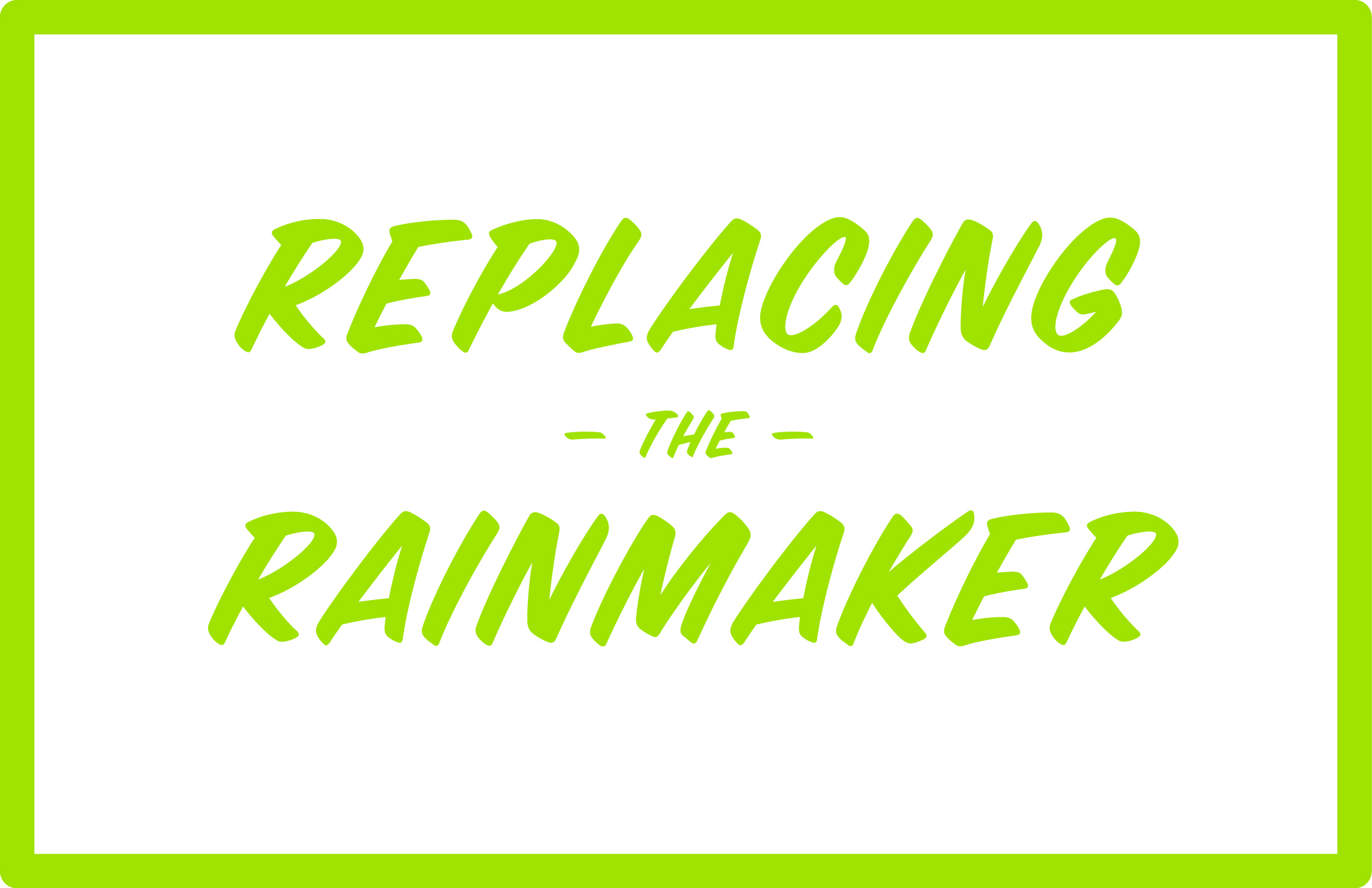 Tax evaluationPlease type or write your responses belowNeedsimprovementSatisfactorySatisfactoryExceptional1The tax team maintained a satisfying level of communication throughout the tax preparation process. The tax team maintained a satisfying level of communication throughout the tax preparation process. 2The personal conduct of the tax team was professional and courteous.The personal conduct of the tax team was professional and courteous.3The tax team was thorough in its review of your tax information and asked meaningful questions.The tax team was thorough in its review of your tax information and asked meaningful questions.4The tax team presented observations to you in a clear and concise manner. The tax team presented observations to you in a clear and concise manner. 5A draft of the tax return was adequately discussed, and any problems were resolved before the tax returns were formally presented.A draft of the tax return was adequately discussed, and any problems were resolved before the tax returns were formally presented.6Overall, you received benefits from this tax work that will assist you in the future.Overall, you received benefits from this tax work that will assist you in the future.7Would you refer us to a friend, family member or business associate? (check only one)        YES YES YES NO NO 8. Comments (type or write below): 8. Comments (type or write below): 8. Comments (type or write below): 8. Comments (type or write below): 8. Comments (type or write below): 8. Comments (type or write below): 8. Comments (type or write below): Audit evaluationPlease type or write your responses belowNeedsimprovementNeedsimprovementSatisfactorySatisfactoryExceptional1The audit team adequately explained the audit approach and scope before starting the audit.2The audit team maintained a satisfying level of communication throughout the audit.3The personal conduct of the audit team was professional and courteous.4The audit team challenged the status quo, exhibiting appropriate curiosity.5The audit team presented the results of the audit clearly.6The recommendations were reasonable and meaningful.7The draft report was adequately discussed, and any problems were resolved before the report was formally presented and issued.8Overall, you received benefits from this audit that will assist you in the future.9Would you refer us to a friend, family member or business associate? (check only one)        Would you refer us to a friend, family member or business associate? (check only one)        YES YES NO NO 10. Comments (type or write below): 10. Comments (type or write below): 10. Comments (type or write below): 10. Comments (type or write below): 10. Comments (type or write below): 10. Comments (type or write below): 10. Comments (type or write below): 